Figure 3: Diabetes Prevalence in Marion County, Indiana, and the U.S.: 1994-2014Source:  Behavioral Risk Factor Surveillance System, 1994-2014; Note: Vertical dotted line indicates major changes made to the survey methods in 2011. State data was unavailable prior to 1999 and county level data was unavailable prior to 2003.Figure 4: Diabetes prevalence in Marion County, 2003-2014Source:  Behavioral Risk Factor Surveillance System, 1994-2014;DR2851. Note: Vertical dotted line indicates major changes made to the survey methods in 2011.The CDC’s Behavioral Risk Factor Surveillance System (BRFSS) phone surveys also estimate the prevalence of the different types of diabetes. Marion County figures for diabetes, gestational-onset and pre-diabetes conditions were similar to state and national numbers (Table 1).Table 1:   2014 Prevalence of Diabetes, Gestational Diabetes, and Pre-DiabetesSource: CDC BRFSS survey; Indiana BRFSS Data; DR2851Diabetes prevalence among Marion County African Americans was 69 percent higher than Whites (Risk Ratio: 1.69), and almost 4 times higher than Hispanic residents (Risk Ratio: 3.84 in 2014 (Table 2).  Prevalence was over two times higher among Whites than it was among Hispanics in the county.  Diabetes prevalence among Marion County Hispanics and African Americans was not statistically different than the prevalence for the state.  However, prevalence among Whites is lower for Marion County than for Indiana.  No statistically significant differences are seen in male-to-female comparisons of diabetes prevalence.Table 2: Diabetes Prevalence in Indiana, and Marion County by Age Group, Race and Gender, 2014Source:  Indiana BRFSS data, ISDH (2014); Marion County BRFSS data (2014) (DR2851). Note: Percentages exclude women that had gestational diabetes only.Diabetes ComplicationsDiabetes-related admissions are one of the most common avoidable reasons for hospitalizations in the U.S.  The overall Marion County diabetes-related hospitalization rate is 214 admissions per 100,000 population (2013), an increase of 9% since 2008 (195.6 per 100,000) (Figure 5). Marion County rates were similar to the national rate of 206 diabetes-related admissions per 100,000 (2010).   Inpatient care for diabetes is significantly higher among minority populations.  In Marion County, the rate of diabetes-related hospitalization is 48% higher for African Americans than whites (Table 3).Diabetes-related Amputations:  In 2010, about 73,000 non-traumatic lower-limb amputations were performed in Americans aged 20 years or older with diagnosed diabetes.  Marion County rates of non-trauma related lower-limb amputations have increased slightly since 2008 to 38.1 amputations per 100,000 in 2013 (Figure 5).  While county discharge data cannot distinguish patients with or without diabetes, national estimates indicate 60% of non-trauma amputations occur in patients with diabetes.9 The rate of non-trauma related lower-limb amputations was 28% higher among Marion County Blacks than Marion County Whites in 2013 (Table 3). Figure 5: Marion County Diabetes-related Hospitalizations and Amputations, 2008-2013. Source: Marion County hospital discharge data; U.S. Census Data; DR2851; DR1260Table 3: Marion County diabetes hospitalizations and lower-limb amputations by race, 2013Sources: Marion County hospital discharge data; U.S. Census Data; DR2851Figure 6:  Marion County Diabetes-related Hospitalizations and Total Non-trauma related Amputations, per 100,000 population: 2013.Sources: Marion County hospital discharge data; U.S. Census Data; DR2851Diabetes MortalityNationally, diabetes ranks as the 7th leading cause of death at 21.2 deaths per 100,000 (2013).  However, diabetes may be underreported as a cause of death. 11 The rate of death from all causes is estimated to be about 1.5 times higher among adults aged 18 years or older with diagnosed diabetes than among adults without diagnosed diabetes. In Marion County, the age-adjusted diabetes mortality rate was 19 per 100,000 population in 2014 which was lower than the rates for Indiana (24.4 per 100,000) and U.S. (21.2 per 100,000) (Table 4).  However, diabetes was the 8th leading cause of death for Marion County in 2014 (Table 4). The diabetes mortality rate was almost 40% higher among African Americans than among Whites in the county during 2014 (Table 5). Compared to similar-sized cities, Indianapolis ranks in the middle of the range of diabetes mortality rates seen in cities with population sizes of 500,000 to under 1 million persons.  Table 4: Age-adjusted death rates per 100,000 population for Marion County, Indiana, and the U.S. by cause: 2014Source: Marion County Death Records, U.S. Census Data, DR2851; Indiana State Department of Health Mortality Report-2014, Table 5-0; National vital statistics reports, volume 64, no 2.Table 5: Marion County diabetes mortality rate per 100,000 population by race, 2014Source: Marion County Death Records, U.S. Census Data, DR2851Cost of DiabetesIn 2012, the estimated total cost of diabetes in the United States was $245 billion.9  This estimate includes $176 billion for direct medical costs and $69 billion in reduced productivity. 9 After adjusting for population age and sex differences, average medical expenditures among people with diagnosed diabetes were 2.3 times higher than what expenditures would be in the absence of diabetes.9Diabetes (95% CI)Gestational  Diabetes (95% CI)Pre-Diabetes (95% CI)No Diabetes (95% CI)Marion County: Total %9.8% (8.2-11.5)1.8% (0.9-2.6)1.1% (0.5-1.6)87.2% (85.3-89.2)Indiana: Total %10.7%0.8%1.0%87.5%U.S.: Median percentage,50 states10.0% (9.7-10.7)UnavailableUnavailableUnavailableCategoryIndianaMarion County  (95% Confidence Interval)Male11.1%10.8% (8.1-13.5)Female10.3%9.0% (6.9-11.1)White11.1%8.9% (7.0-10.8)Black12.2%15.0% (10.3-19.7)Hispanic4.8%3.9% (2.1-5.6)Ages: 18-241.8%2.0% (0.0-4.1)Ages: 25-342.1%2.0% (0.0-4.1)Ages: 35-445.2%5.4% (3.0-7.8)Ages: 45-5411.1%5.4% (3.0-7.8)Ages: 55-6418.0%23.8% (19.5-28.1)Ages: 65-7422.3%23.8% (19.5-28.1)Age 75+23.0%21.2% (14.7-27.7)Total10.7%9.8% (8.2-11.5)RaceDiabetes Hospitalizations (per 100,000 population)Lower-limb Amputations (per 100,000 population)African American268.951.0White182.334.7Total214.039.7Leading causes of Death in Marion County (ICD-10 code)Marion County Age-adjusted mortality rate per 100,000 (2014)Indiana Age-adjusted mortality rate per 100,000 (2014)U.S. Age-adjusted mortality rate per 100,000 (2013)Malignant neoplasms(C00-C97)190.2179.4163.2Diseases of the Heart(I00-I09,I11,I13,I20-I51)176.6181.9169.8Chronic lower respiratory diseases(J40-J47)60.054.042.1Accidents(V01–X59,Y85–Y86)46.744.139.4Cerebrovascular diseases(I60-I69)40.741.736.2Nephritis, nephrotic syndrome & nephrosis(N00-N07,N17-N19,N25-N27)21.818.7                13.2Alzheimer’s Disease(G30)21.529.423.5Diabetes mellitus(E10-E14)19.024.421.2Assault (homicide)(X85-Y09,Y87.1)14.95.75.2Intentional Self-Harm(X60-X84,Y87.0)14.014.212.6Overall833.6820.4731.9Race/EthnicityDiabetes Deaths per 100,000 PopulationHispanic <5Black, non-Latino23.0White, non-Latino16.7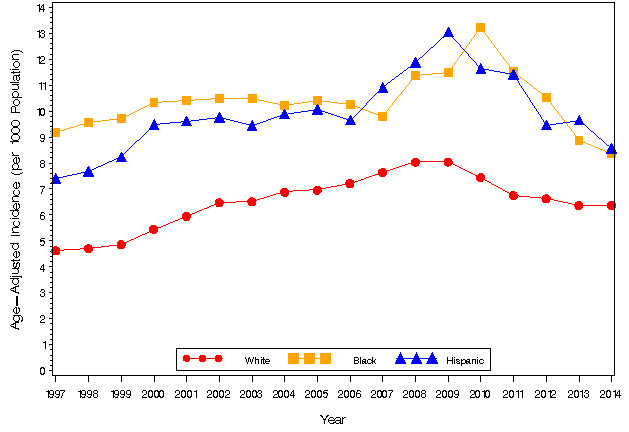 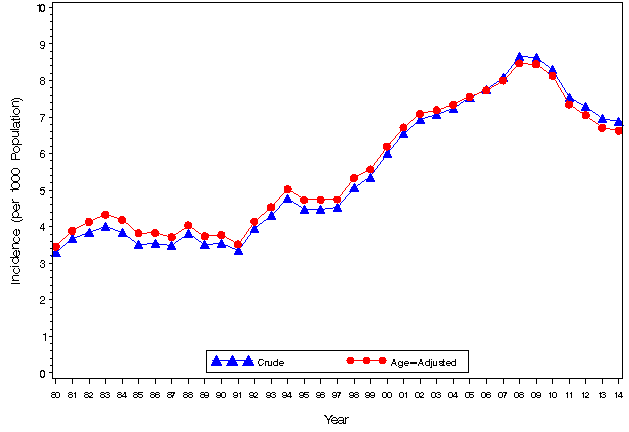 